
ΔΙΔΑΣΚΑΛΙΑ ΤΟΥ ΜΑΘΗΜΑΤΟΣΝ526Ε ΕΙΔΙΚΗ ΛΑΧΑΝΟΚΟΜΙΑ ΙΙΗ διδασκαλία του μαθήματος Ν526Ε ΕΙΔΙΚΗ ΛΑΧΑΝΟΚΟΜΙΑ ΙΙ θα πραγματοποιείται κάθε Τρίτη κατά τις ώρες 13:00-16:00 στην αίθουσα 62.Έναρξη: Τρίτη 4/10/2022Οι διδάσκοντεςΑ. ΣιώμοςΠ. ΤσουβαλτζήςΑ. ΚουκουνάραςΕΛΛΗΝΙΚΗ ΔΗΜΟΚΡΑΤΙΑΣΧΟΛΗ ΓΕΩΠΟΝΙΑΣ, ΔΑΣΟΛΟΓΙΑΣ ΚΑΙ ΦΥΣΙΚΟΥ ΠΕΡΙΒΑΛΛΟΝΤΟΣΣΧΟΛΗ ΓΕΩΠΟΝΙΑΣ, ΔΑΣΟΛΟΓΙΑΣ ΚΑΙ ΦΥΣΙΚΟΥ ΠΕΡΙΒΑΛΛΟΝΤΟΣ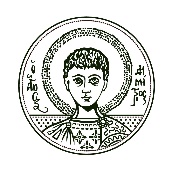 ΤΜΗΜΑ ΓΕΩΠΟΝΙΑΣΤΟΜΕΑΣ ΟΠΩΡΟΚΗΠΕΥΤΙΚΩΝ & ΑΜΠΕΛΟΥΕργαστήριο ΛαχανοκομίαςΠληροφορίες: ΠΑΥΛΟΣ ΤΣΟΥΒΑΛΤΖΗΣΘεσσαλονίκη,  1.10.2022ΤΜΗΜΑ ΓΕΩΠΟΝΙΑΣΤΟΜΕΑΣ ΟΠΩΡΟΚΗΠΕΥΤΙΚΩΝ & ΑΜΠΕΛΟΥΕργαστήριο ΛαχανοκομίαςΠληροφορίες: ΠΑΥΛΟΣ ΤΣΟΥΒΑΛΤΖΗΣΘεσσαλονίκη,  1.10.2022ΑΡΙΣΤΟΤΕΛΕΙΟΠΑΝΕΠΙΣΤΗΜΙΟΘΕΣΣΑΛΟΝΙΚΗΣΤηλ.:  2310.998802ΑΡΙΣΤΟΤΕΛΕΙΟΠΑΝΕΠΙΣΤΗΜΙΟΘΕΣΣΑΛΟΝΙΚΗΣe-mail: ptsouv@agro.auth.grΑΡΙΣΤΟΤΕΛΕΙΟΠΑΝΕΠΙΣΤΗΜΙΟΘΕΣΣΑΛΟΝΙΚΗΣΚτίριο: Σχολής Γεωπονίας, Δασολογίας και Φυσικού ΠεριβάλλοντοςΚτίριο: Σχολής Γεωπονίας, Δασολογίας και Φυσικού Περιβάλλοντος